Ptarmigan Pediatrics, LLC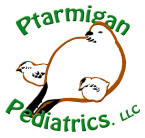 3543 E. Meridian Park Lp, Suite AWasilla, Alaska 99654Dear Parents, 	In order to perform a thorough evaluation of your child’s learning capabilities and behavior, there is some important information that we need to obtain from you and your child’s teacher(s).  The checklist below outlines what information is needed to begin the process.Package:Your child’s medical records (If you need us to request records from a previous provider you may fill out a records request at our front desk)Teacher/School questionnaire (available at our front desk)Parent questionnaire – Please be as complete and provide as much detail and description as possible (available at our front desk)Hearing and Vision screening (if available) – These screening tests are routinely done by the school nurse(s) in the public school system for children in grades K, 1, 3 and 5.  Parents can also request screening tests at anytime for a child in a grade other than those mentioned.  For preschoolers or those not in the public school system, please check with the clinic staff for information on how to arrange the screening tests.Current Individualized Education Plan (IEP), if anyAny past testing performed by mental health providers, school psychologists or resource teachersAfter you’ve gathered all the information, bring the package to our office and a physician will review it.  Once the package has been reviewed, our office nurse will contact you to schedule an initial appointment.  Plan on the initial appointment lasting at least 45 minutes.We hope this letter explains what you need for the initial appointment.  Please feel free to call our office at 907-357-4543 from 9 a.m. to 5 p.m. Monday to Thursday and 9 a.m. to 3 p.m. Friday, if you have any questions.  We look forward to meeting with you and your child.								Sincerely, 								Laura Peterson, M.D.
								Dr. Bruce W. Hess, D.O.This information is protected by the Privacy Act of 1974Ptarmigan Pediatrics, LLC950 E. Bogard Road, Suite 233Wasilla, Alaska 99654Date: ___________    Parent Questionnaire – Part IChild’s Name:  ____________________________________	Birth date:  ____________________Nickname:  _______________________________________	Parent(s) name:  __________________________________	Home phone:  _________________Work phone:  _____________________________________Address:  ___________________________________________________________________________Description of Problem/ConcernsPlease describe your reasons for wanting an evaluation of your child’s learning and/or behavior problems.  Be as specific as possible in your description of the problem (If you need more room, please attach a separate sheet to this form.)_________________________________________________________________________________________________________________________________________________________________________________________________________________________________________________________________________________________________________________________________________________________________________________________________________________________________________________________________________________________________________________________________________________________________________________________________________________________________________________________________________________________________________________________________________________________________________________________________________________________________________________________________________________________________________________________________________________________________________________________________________________________________________________________________________________________________________________________________________________________________________________________________________________________________________________________________________________________________________________________________________________________________________________________________________________________________________________________________________________________________________________________________________________________________________________________________________________________________________This information is protected by the Privacy Act of 1974Ptarmigan Pediatrics, LLC950 E. Bogard Road, Suite 233Wasilla, Alaska 99654Description of Problem (continued)When did you start noticing these problems?	__________________________________________________________________________________________________________________________________________________________________________________________________________________________________________________________________________________________________________________________________________________________________________________________What do you think maybe causing these problems?		____________________________________________________________________________________________________________________________________________________________________________________________________________________________________________________________________________________________________________________________________________________________________________________What have you tried to do in the past to deal with these problems?	________________________________________________________________________________________________________________________________________________________________________________________________________________________________________________________________________________________________________________________________________________________________________Has a psychiatrist, psychologist, doctor, social worker or other health care/educational professional ever seen this child for these problems?   Yes / No	(If yes, please state when, why and by whom they were seen)	________________________________________________________________________________________________________________________________________________________________________________________________________________________________________________________________________________________________________________________________________________________________________________________________________________________Has anyone else in the family been seen for similar problems as those that this child is having?	Yes / No     (If yes, please state when, why and who saw them)	______________________________________________________________________________________________________________________________________________________________________________________________________________________________________________________________________________________________________________________________________________________________________________This information is protected by the Privacy Act of 1974Ptarmigan Pediatrics, LLC950 E. Bogard Road, Suite 233Wasilla, Alaska 99654Description of Problem (continued)Has your child previously been evaluated or tested for intellectual, learning, developmental or psychological problems?	Yes / No     (If yes, please state when, why and by whom they were seen and bring in a copy of the evaluation if possible)________________________________________________________________________________________________________________________________________________________________________________________________________________________________________________________________________________________________________________________________________________Medical HistoryWere there any problems or complications while you were pregnant with this child?	Yes / No   (If yes, please explain)	_________________________________________________________________________________________________________________________________________________________________________________________________________________________________________________________________________________________________________________________________________________________________________________________________________________Was this child born prematurely, at full term or was he/she overdue?  (please circle one)What was the child’s birth weight?  _____________________________Please list any illness/injuries/conditions this child has had:  __________________________________________________________________________________________________________________________________________________________________________________________________________________________________________________________________________________________________________________________________________________________________________________Has the child ever been hospitalized?    Yes / No    (If yes, please list dates of and reasons for hospitalization)	_________________________________________________________________________________________________________________________________________________________________________________________________________________________________________________________________________________________________________________________________________________________________________________________________________________This information is protected by the Privacy Act of 1974Ptarmigan Pediatrics, LLC950 E. Bogard Road, Suite 233Wasilla, Alaska 99654Medical History (continued)Does your child take any medications now?     Yes / No    (If yes, please list name(s) of medication(s) and the amount he/she takes per day)     _________________________________________________________________________________________________________________________________________________________________________________________________________________________________________________________________________________________________________________________________________________________________________________________________Has the child ever taken medicine to control his/her behavior?     Yes / No     (If yes, please state when medication was taken, the name of the medication, amount per day and what effects it had on the behavior)     ___________________________________________________________________________________________________________________________________________________________________________________________________________________________________________________________________________________________________________________________________________________________________________________________________________________DevelopmentPlease give the age when your child:Sat alone  ________________	Stood alone  _______________	Walked alone   ___________Toilet trained during the day  _________________		Toilet trained at night  ________________Talked well  _________________	Tied shoestring alone  ________________Did he/she develop as quickly as his/her brothers and sisters?	Yes / No / NAFamilyPlease list all the adults who live in the same household as the child:Name			Age		Relation to Child	Occupation		Education		_______________________________________________________________________________________________________________________________________________________________________________________________________________________________________________________________________________________________________________________________________________________________________________________________________________________________Is/Are the parent(s) listed above the biological parent(s)?		Yes / NoThis information is protected by the Privacy Act of 1974Ptarmigan Pediatrics, LLC950 E. Bogard Road, Suite 233Wasilla, Alaska 99654Family (continued)Is the child adopted?     Yes / No	If yes, does the child know?    Yes / NoWas either parent separated, divorced or widowed?	Yes / NoList full names of all children either living in or out of the household:Name			Age		Occupation/School grade			Living at home	_______________________________________________________________	Yes / No_______________________________________________________________	Yes / No_______________________________________________________________	Yes / No_______________________________________________________________	Yes / No_______________________________________________________________	Yes / No_______________________________________________________________	Yes / No_______________________________________________________________	Yes / No_______________________________________________________________	Yes / NoPlease circle answer:Are there any serious problems in the family?			Yes / NoAre there marital problems?						Yes / NoAre there financial problems?					Yes / NoIs either parent having emotional problems?			Yes / NoAre there arguments about how to raise this child?		Yes / NoDo any of the child’s blood relatives have a history of:  (if yes, who)Epilepsy or convulsions		Yes / No	_________________________________________Reading problems			Yes / No	_________________________________________Attention Deficit Disorder		Yes / No	_________________________________________Diabetes				Yes / No	_________________________________________Nervous system disease		Yes / No	_________________________________________Mental illness				Yes / No	_________________________________________Other chronic illness			Yes / No	_________________________________________This information is protected by the Privacy Act of 1974Ptarmigan Pediatrics, LLC950 E. Bogard Road, Suite 233Wasilla, Alaska 99654SchoolsWere any grades skipped?	Yes / No     Which one(s)?  ____________________Were any grades repeated?	Yes / No     Which one(s)?  ____________________Is the child in any special classes?   	Yes / No     (If yes, explain)     ___________________________________________________________________________________________________________________________________________________________________________________________________Did this child attend nursery school or kindergarten?				Yes / NoDoes this child have difficulties with schoolwork?					Yes / NoDoes this child trouble getting ready for or getting to school?			Yes / NoHas this child ever been suspended from school?					Yes / NoHave you had a conference with this child’s teacher in the past month?		Yes / No How many schools has this child attended?    ____________________How many school days has this child missed so far this year?     ___________________Approximately how many school days were missed last year?     ___________________FriendsGets along with children the same age?			Yes / NoTrouble keeping friends?					Yes / NoFights a lot with children or defiant with adults?		Yes / NoPrefers to play alone?					Yes / NoClose friend(s)?						Yes / NoThis information is protected by the Privacy Act of 1974Ptarmigan Pediatrics, LLC950 E. Bogard Road, Suite 233Wasilla, Alaska 99654MoodIs your child often tense?				Yes / NoDoes your child worry a lot?				Yes / NoIs your child unhappy often?				Yes / NoIs your child angry often?				Yes / NoReadily talks when bothered by something?	Yes / NoTalks to him/herself?					Yes / NoHas mood similar to a parent?			Yes / NoDisciplineIs your child difficult to discipline?					Yes / NoDoes your child break rules often?					Yes / NoDoes your child quarrel a lot with brothers and sisters?		Yes / No / NADoes your child have a sense of what is right and wrong?		Yes / NoWhat method of discipline do you use?	___________________________________________________________________________________________________________________________________________________________________________________________________________________________________________________________________________________________________________________________________________________________________________________________Who does the disciplining?	_________________________________________________________________________________________________________________________________________________________________________________________________________________________________This information is protected by the Privacy Act of 1974Ptarmigan Pediatrics, LLC950 E. Bogard Road, Suite 233Wasilla, Alaska 99654Other InformationPlease circle the items below which describe your child:Muscle/joints ache			Clumsy				Hard to wakenHeadaches				Dizzy/fainting spells			LazyCries excessively			Nervous/high strung			Bites nailsFrequent daydreaming		Thumb sucking			Restless/overactiveGets teased				Temper tantrums			Appears tiredRestless sleeper			Recently gained/lost weight		NightmaresSuicide attempt			Physical complaints			Trouble getting to sleepConcentration problem		Daytime wetting			Sexual problemsSoiling underwear			Bedwetting				Running awayConstipation				Highly conscientious			Indigestion/nausea	What three characteristics do you like best about your child?1.  ____________________________________________________________________________________________________________________________________________________________________2. ____________________________________________________________________________________________________________________________________________________________________3.  ___________________________________________________________________________________________________________________________________________________________________What three characteristics concern you the most?1.  ____________________________________________________________________________________________________________________________________________________________________2. ____________________________________________________________________________________________________________________________________________________________________3.  ___________________________________________________________________________________________________________________________________________________________________This information is protected by the Privacy Act of 1974